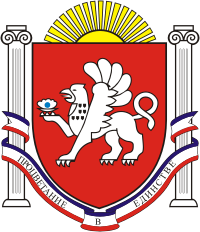  СКВОРЦОВСКИЙ СЕЛЬСКИЙ СОВЕТСИМФЕРОПОЛЬСКОГО  РАЙОНАРЕСПУБЛИКИ  КРЫМ     8 -я сессия    1   созываРЕШЕНИЕ№ 5с.Скворцово                                                                                                     06 февраля 2015гОб утверждении передаточного акта имуществамуниципального образования  Скворцовскоесельское поселение в хозяйственное ведениеМУП «ЖКП Скворцово»В соответствии с Федеральным конституционным законом  № 6-ФКЗ  «О принятии в Российскую Федерацию Республики Крым и образовании в составе Российской Федерации новых субъектов – Республики Крым и города федерального значения Севастополя»,  Федерального Закона от 06.10.2003 №131–ФЗ «Об общих принципах организации местного самоуправления в Российской Федерации», Законом Республики Крым №54-ЗРК «Об основах местного самоуправления в Республике Крым», руководствуясь Уставом Скворцовского сельского поселенияСкворцовский сельский совет решил: Утвердить  передаточный акт имущества муниципального образования Скворцовское сельское поселение в хозяйственное управление МУП «ЖКП Скворцово».Обнародовать данное решение путем вывешивания его на доске объявлений, расположенной на здании сельского совета по адресу: с.Скворцово, ул.Калинина, 59.Контроль за выполнением решения возложить на постоянную комиссию сельского совета по территориальному развитию. Председатель Скворцовского сельского совета                                          Р.Ю.Дермоян   